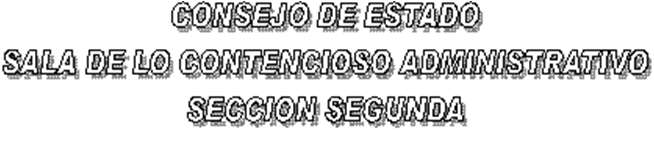 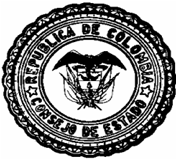 EN SESIÓN CONVOCADA PARA EL DÍA VEINTICUATRO (24) DE ABRIL DE DOS  MIL  DOCE (2012) A LAS TRES DE LA TARDE (03:00 P. M.), LAS SUBSECCIÓNES “A” Y “B” DE LA SECCIÓN SEGUNDA DEL CONSEJO DE ESTADO, SOMETERÁ A DISCUSIÓN LOS SIGUIENTES PROYECTOS  CONSTITUCIONALES:SUBSECCIÓN  "A"DR. LUIS RAFAEL VERGARA QUINTEROFALLOSAC -12-00246		ACCIÓN DE TUTELA  		 EFRAÍN SUÁREZ		(F. DE V. ABR.-24-12)AC -12-00011		ACCIÓN DE TUTELA  		 GABRIEL ESTEBAN PINTO REDONDO		(F. DE V. ABR.-24-12)AC -12-00051		ACCIÓN DE TUTELA  		 BERTHA ROCÍO CARO ARIAS		(F. DE V. ABR.-24-12)AC -12-00094		ACCIÓN DE TUTELA  		 CLAUDIA BELLANIRE SINISTERRA RUIZ		(F. DE V. ABR.-24-12)AC -12-00152		ACCIÓN DE TUTELA  		 JOSÉ ALIRIO MARÍN GÓMEZ		(F. DE V. ABR.-24-12)AC -12-00043		ACCIÓN DE TUTELA  		 MARÍA CENELIA MORALES HENAO		(F. DE V. ABR.-24-12)SUBSECCIÓN  "B"DR. GERARDO ARENAS MONSALVEFALLOSAC -12-00214		ACCIÓN DE TUTELA  		 FLORESMIRO SUÁREZ LEÓN		(F. DE V. ABR.-24-12)EL PRESENTE AVISO SE FIJA HOY, VEINTICUATRO (24) DE ABRIL DE DOS  MIL  DOCE (2012),	                               EL PRESIDENTE,			GERARDO ARENAS MONSALVE	EL SECRETARIO,			WILLIAM MORENO MORENO